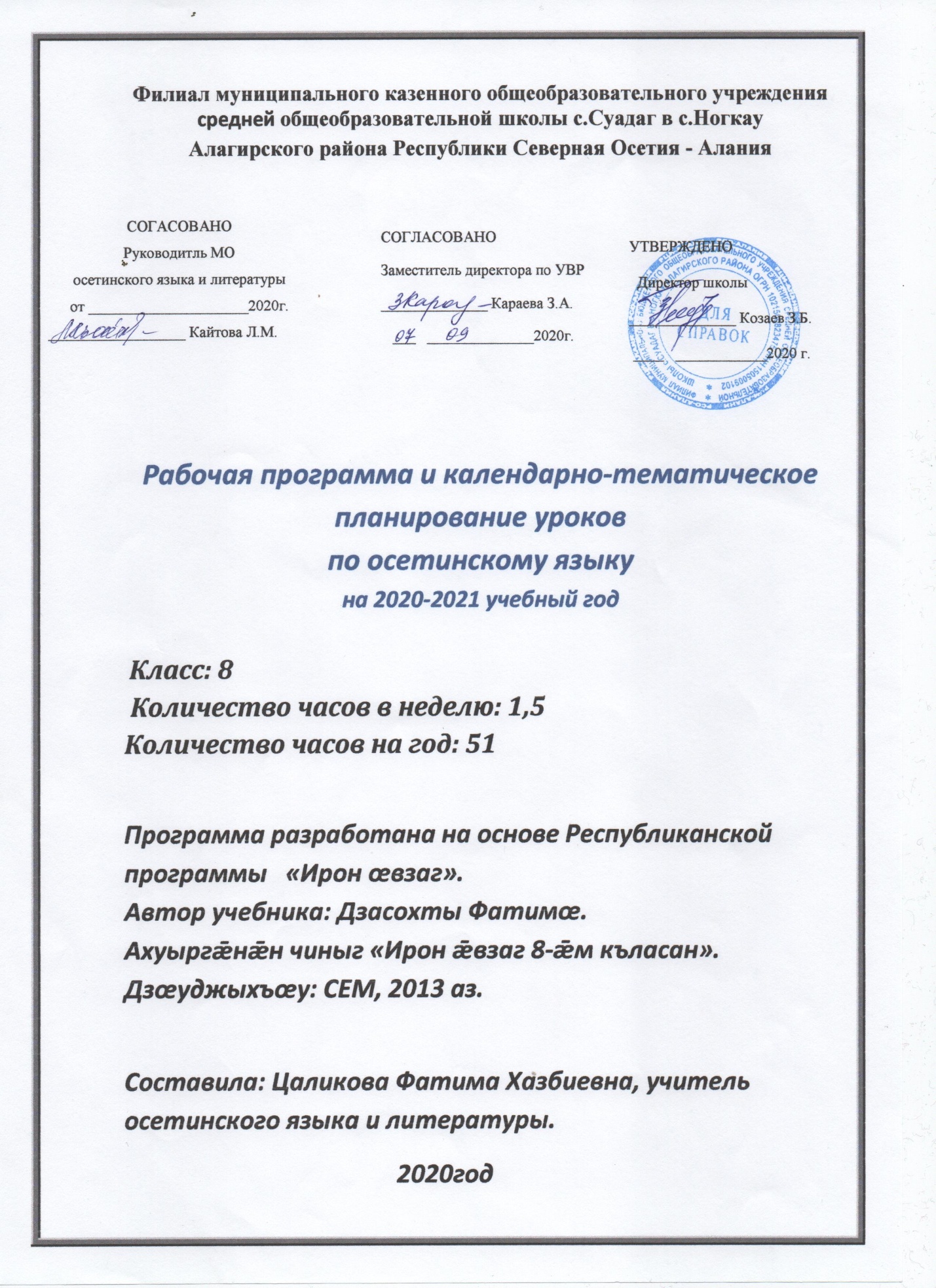 Кусæн программæ   ирон  æвзагæй  8-æм  къласæнКусæн программæ цæттæгонд у  Республикæ Цæгат Ирыстон-Аланийы ахуырад æмæ наукæйы Министрады уынаффæмæ гæсгæ фидаргонд программæйы бындурыл (Ирон æвзаджы программæ 1-11 кълæстæн. – Дзæуджыхъæу: СЕМ, 2014. – 76 ф.). Къæлиндарон-тематикон пъланы бæрæггонд æрцыдысты канд æвзаджы темæтæ нæ, фæлæ ныхасы темæтæ дæр, 8-æм къласы ирон æвзаджы  чиныджы  куыд лæвæрд сты,  афтæмæй (Ирон æвзаг: ахуыргæнæн чиныг 8 къласæн /  Дзасохты Ф. - Дзæуджыхъæу: СЕМ, 2014. – 192ф.) Лæвæрд цæуы хуызæгæн№ны-мæцУрочы темæсах датадата№ны-мæцУрочы темæсах планфакт1.5-7 кълæсты цы æрмæг базыдтой, уый зæрдыл æрлæууын кæнын 22.Сиптаксис. Пунктуаци. Дзырдбаст.Дзырдбасты тыххæй рацыд æрмæг зæрдыл æрлæууын кæнын. Дзырдбасты хуызтæ сæйраг дзырды морфологион арæзтмæ гæсгæ«Афӕдзы  афонтӕ»31.3Бастдзинады хуызтæ дзырдбасты. Æмарæзт. Æфтыдад.«Фӕззӕг»14.Хуымæтæг хъуыдыйад. Хуымæтæг хъуыдыйады интонаци. Логикон цавд.«Райгуырӕн бӕстӕ»15.Хуымæтæг хъуыдыйад. Дзырдты рæнхъæвæрд хуымæтæг хъуыдыйады.«ᴁрдз нӕ дарӕг»16.Бæрæг кæнæм, цы базыдтам, уый.17.Хъуыдыйады сæйраг уæнгтæ.сæйрат æмæ зæгъинаг. Хъуыдыйады грамматикон бындур.« Адӕм ӕмӕ ӕрдз»18.Хъуыдыйады сæйраг уæнгтæ. Сæйраты арæзт.«Нӕ ирон ӕгъдӕуттӕ»19.Зæгъинаг. Зæгъинаджы хуызтæ. Хуымæтæг мивдисæгон зæгъинаг. Амад мивдисæгон зæгъинаг.«Зӕххыл кад дӕр ис ӕмӕ цард дӕр»110.Зæгъинаджы хуызтæ. Амад номон зæгъинæгтæ«Уӕздан ӕгъдауджын лӕджы  хонынц»111.Тире сæйрат æмæ зæгъинаджы æхсæн.«Ирон культурӕ»112.Бæрæг кæнæм, цы базыдтам, уый113.Хъудыйады фæрссаг уæнгтæᴁххæстгæнæн. Йӕ нысаниуӕг.«ᴁвзӕгтӕ.Культурӕ»7114.Комкоммæ æмæ фæрссаг æххæстгæнæнтæ. Æххæстгæнæнты бастдзинад, цы дзырдтæ фæбæрæг кæнынц, уыдонимæ«Удварны ӕууӕлтӕ»115.Бæрæггæнæн. Цавæр ныхасы хæйттæ вæййынц бæрæггæнæнтæ. Бæрæггæнæнты бастдзинад, цы дзырдтæ фæбæрæг кæнынц, уыдонимæ«Удварны ӕууӕлтӕ»116.Æмхасæн «Удварны ӕууӕлтӕ»117.Фадатон дзырдтæ. Афоны фадат. Бынаты фадат.«Чиныг зонындзинӕдты къӕбиц»118.Фадатон дзырдтæ. Архайды хуызы фадат. Æфсоны фадат. Нысаны фадат.«Нӕ истори, нӕ рагфыдӕлтӕ»119.Бæрæг кæнæм, цы базыдтам, уый120.Иувӕрсыг хъуыдыйӕдтӕ.Иувæрсыг хъуыдыйæдты дыууæ къорды.«Удварны ӕууӕлтӕ»7121.Бæлвырдцæсгомон иувæрсыг хъуыдыйæдтæ.«Райгуырӕн зӕххы ад»122.Æбæлвырдцæсгомон иувæрсыг хъуыдыйæтæ.«Нӕ фыдӕлты хӕзна»123.Иумæйагцæсгомон иувæрсыг хъуыдыйæдтæ.«ᴁмбисондхӕссӕг-зондамонӕг»124.Æнæцæсгомон иувæрсыг хъуыдыйæдтæ.«Нӕ лымӕн цӕрӕгойты дуне»125.Номхуындон иувæрсыг хъуыдыйæдтæ.«Нӕ рагфыдӕлты цард»126.Иувæрсыг хъуыдыйæдтæй цы базыдтам, уый бафидар кæнын.«Удварны ӕууӕлтӕ»127.Бæрæг кæнæм, цы базыдтам, уый128.Æххæст æмæ æнæххæст хъуыдыйæдтæ.«Удварны хӕзнатӕ»129.Хъуыдыйады æмхуызон уæнгтӕХъуыдыйады æмхуызон уæнгтытыххæй æрмæг зæрдыл æрлæууын кæнын.«Мӕ райгуырӕн хъӕу»7130.Хъуыдыйады æмхуызон уæнгтæ«Ирыстоны историон цыртдзӕвӕнтӕ»131.Бæттæгтæ хъуыдыйады æмхуызон уæнгтимæ.«Удварны хӕзнатӕ»132.Æмхуызон æмæ алыхуызон бæрæггæнæнтæ.«Удварны хӕзнатӕ»«Ирыстоны историон цыртдзӕвӕнтӕ»133.Æмхуызон уæнгты иугæнæг дзырдтæ. Æрхæцæн нысæнттæ иугæнæг дзырдтимæ.«Мӕргъты цардӕй»134.Бæрæг кæнæм, цы базыдтам, уый.135.Сидӕнтӕ, бавӕргӕ дзырдтӕ ӕмӕ ӕвӕстхъӕртӕХъуыдыйæдтæ сидæнтимæ.Æрхæцæн нысæнттæ сидæнтимæ.«Удварны ӕууӕлтӕ»8136.Æрхæцæн нысæнттæ хъуыдыйӕдты сидæнтимæ. «ᴁрдз Хуыцауӕй адӕймагыл фӕдзӕхст у»137.Бавæргæ арæзтытæ. Æрхæцæн нысæнттæ бавæргæ арæзтытимæ.«Ирыстоны историон цыртдзӕвӕнтӕ»138.Бахæсгæ арæзтытæ. Æрхæцæн нысæнттæ бахæсгæ арæзтытимæ.«Дун-дуне-нӕ алфӕмблай»139.Бæрæг кæнæм, цы базыдтам, уый140.Бавæргæ æмæ бахæсгæ арæзтытæ.«Ирыстоны историон цыртдзӕвӕнтӕ»141.Рацыд æрмæг бафидар кæнын.«Ирыстоны историон цыртдзӕвӕнтӕ»142.Бæрæг кæнæм, цы базыдтам, уый43.Хъуыдыйады иртæстгонд уæнгтӕХъуыдыйады иртæстгонд уæнгты тыххæй æмбарынад.«ᴁрдз Хуыцауӕй адӕймагыл фӕдзӕхст у!»4144.Иртæстгонд бæрæггæнæнтæ æмæ æмхасæнтæ.«Удварны миниуджытӕ»145.Иртæстгонд фадатон дзырдтæ.«ᴁрдз ӕмӕ адӕймаджы' хсӕн гармони (бастдзинад)146.Бæрæг кæнæм, цы базыдтам, уый.147.Комкоммæ æмæ фæрссаг ныхасКомкоммæ æмæ фæрссаг ныхас.«ᴁрдз на дарӕг»5148.Æрхæцæн нысæнттæ комкоммæ ныхасы.«Удварны миниуджытӕ»149.Диалог. Цитатæ. Æрхæцæн диалог æмæ цитатæйы«Удварны миниуджытӕ»150.Бæрæг кæнæм, цы базыдтам, уый1 51.Рацыд æрмæг зæрдыл æрлæууын кæнын1